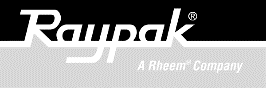 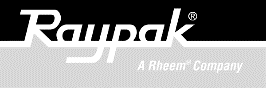 DIVISION 23 52 33.13FINNED WATER-TUBE WATER HEATERS- GENERALSUMMARYSection includes gas-fired, Cupro-Nickel finned-tube water heaters for use with a storage tank.Related SectionsSpecifier Note:  Use as neededBuilding Services Piping – Division 23 21 00Breeching, Chimneys, and Stacks (Venting) – Division 23 51 00HVAC Instrumentation and Controls – Division 23 09 00Electrical – Division 23 09 33REFERENCESANSI Z21.10.3/CSA 4.3ASME, Section IV2006 UMC, Section 1107.6ANSI/ASHRAE 15-1994, Section 8.13.6National Fuel Gas Code,  Z223.1/NFPA 54NECSUBMITTALSProduct data sheet (including dimensions, rated capacities, shipping weights, accessories)Wiring diagramWarranty informationInstallation and operating instructionsQUALITY ASSURANCERegulatory RequirementsANSI Z21.10.3/CSA 4.3Local and national air quality regulations for low NOx (<20 PPM NOx emissions) water heaters CertificationsCSAASME HLW Stamp and National Board ListedWARRANTYLimited five-year warranty from date of installation Limited twenty-year thermal shock warranty from date of installationLimited five-year copper heat exchanger warranty, ten-year Cupro-nickel heat exchanger warranty- PRODUCTSMANUFACTURERRaypak, Inc.Contact: ; Telephone: (805) 278-5300; 
Fax: (800) 872-9725; Web site: www.raypak.comProduct: HD™ copper finned-tube water heater(s)WATER HEATERSGeneralThe water heater(s) shall be fired with                 gas at a rated input of               BTU/hr.The water heater(s) shall be CSA tested and certified with a minimum thermal efficiency of up to 83 percent at full fire.The water heater(s) shall be ASME inspected and stamped and National Board registered for 160 PSIG working pressure, complete with a Manufacturer's Data Report.The water heater(s) shall have a floor loading of 45 lbs. /square foot or less.Heat ExchangerThe heat exchanger shall be of a single-bank, horizontal-grid design with nine integral Cupro-Nickel finned-tubes, each end of which is rolled into an ASME water heater quality steel tube sheet.The heat exchanger shall be sealed to 160 PSIG rated bronze or cast iron glass-lined headers with high temperature silicone "O" ring gaskets.The low water volume heat exchanger shall be explosion-proof on the water side and shall carry a twenty-year warranty against thermal shock.The headers shall be secured to the tube sheet by stud bolts with flange nuts to permit inspection and maintenance without removal of external piping connections. The heat exchanger shall incorporate "V” baffles between the tubes to ensure complete contact of the external tube surfaces with the products of combustion.The water heater(s) shall be capable of operating at inlet water temperatures as low as 105°F without condensation.The heat exchanger shall be AB-1953 compliant in construction and verification by a third-party certification agency.BurnersThe tubular burners shall have gas orifices, punched ports and slots, be capable of quiet ignition and extinction without flashback at the orifice, and be manufactured from corrosion-resistant, stainless steel with low expansion coefficient.The burners will be supplied with a fan-assisted, clean burning, and highly efficient fuel-air mixture.Ignition Control SystemThe water heater(s) shall be equipped with a 100 percent safety shutdown system.The ignition shall be Hot Surface Ignition type with full flame rectification by remote sensing separate from the ignition source, with a three try-for-ignition sequence, to ensure consistent operation.The igniter will be located away from the water inlet to protect the device from condensation during startup.An external viewing port shall be provided, permitting visual observation of burner operation.Gas TrainThe water heater(s) shall have dual-seated main gas valve(s).Gas control trains shall have a redundant safety shut-off feature, main gas regulator, and plugged pressure tapping to meet the requirements of ANSI Z21.10.3/CSA 4.3.Water Heater ControlThe following safety controls shall be provided:High limit controlFlow switch        PSIG ASME pressure relief valve, piped by the installer to an approved drainTemperature and pressure gaugeThe water heater(s) shall be equipped with an energy-saving pump relay, mounted and wired, which automatically shuts off the water heater pump at a set period after water heater shut-down (adjustable for two settings of five or ten minutes) to avoid standby losses associated with constant pump operation.Firing ModeModels HD101 – HD401, provide on/off control of the gas input to the water heater.Water Heater DiagnosticsProvide internal LED displaying the following water heater status/faults:Steady on – Internal control failureOne flash – Air flow faultTwo flashes – Erroneous flame signalThree flashes – Ignition lockoutCombustion Chamber: The lightweight, high temperature, multi-piece, interlocking ceramic fiber combustion chamber liner shall be sealed to reduce standby radiation losses, reducing jacket losses and increasing unit efficiency.VentingWhen routed vertically, the water heater’s flue material and size shall be in accordance with the National Fuel Gas Code, ANSI Z223.1/NFPA 54 latest edition (Category I).When routed horizontally, the water heater(s) flue material and size shall meet or exceed the requirements as specified for Category  in the National Fuel Gas Code,  Z223.1/NFPA 54 latest edition.The water heater(s) shall be TruSeal™ direct vent ready. The water heater(s) shall meet safety standards for direct vent equipment as noted by: the 2006  Section 1107.6; ASHRAE 15-1994, Section 8.13.6; and  Z21.10.3/CSA 4.3.CabinetThe corrosion-resistant galvanized steel jackets shall be finished with a baked-on epoxy powder coat which is suitable for outdoor installation, applied prior to assembly for complete coverage, and shall incorporate louvers in the outer panels to divert air past heated surfaces.The water heater(s), if located on a combustible floor, shall not require a separate combustible floor base.Combustion air intake shall be on left side of the cabinet.Specifier Note:	The remaining items in this section are options. Delete those that are not being specified.Water Heater Operating ControlsThe water heaters(s) shall feature an optional controller.Water Heater Pump - Refer to Equipment ScheduleCold Water Run SystemThe water heater(s) shall be configured with a cold water run automatic proportional bypass system that ensures the water heater will experience inlet temperatures in excess of 105ºF to avoid damaging condensation.The cold water run system shall be configured with a variable speed pump that is controlled by a system-matched PID control that injects the correct amount of cold water directly into the water heater loop to maintain a minimum inlet temperature. The PID controller temperature sensor shall be located in the inlet header of the water heater.The control shall have a temperature setting DIP switches located on the face of the board. The PID Logic shall be capable of limiting system overshoot on initial start-up or call-for-heat.The cold water run system shall be shipped loose for field installation.SOURCE QUALITY CONTROLThe water heater(s) shall be completely assembled, wired, and fire-tested prior to shipment from the factory.The water heater(s) shall be furnished with the sales order, ASME Manufacturer’s Data Report, inspection sheet, wiring diagram, rating plate and Installation and Operating Manual.- EXECUTION INSTALLATIONMust comply with:Local, state, provincial, and national codes, laws, regulations and ordinancesNational Fuel Gas Code, ANSI Z223.1/NFPA 54 – latest editionNational Electrical Code, /NFPA 70 – latest edition only: CAN/CSA B149 Installation Code and CSA C22.1 CEC Part IManufacturer’s installation instructions, including required service clearances and venting guidelinesManufacturer’s representative to verify proper and complete installation.START-UPShall be performed by Raypak factory-trained personnel.Test during operation and adjust if necessary:Safeties (2.2 - F)Operating Controls (2.3)Static and full load gas supply pressuresGas manifold and blower air pressuresSubmit copy of start-up report to Architect and Engineer.trainingProvide factory-authorized service representative to train maintenance personnel on procedures and schedules related to start-up, shut-down, trouble shooting, servicing, and preventive maintenance.Schedule training at least seven days in advance.END OF SECTION